GOVERNMENT COLLEGE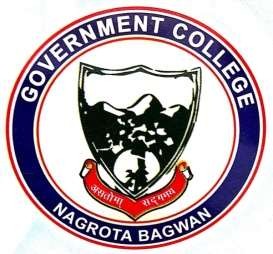 NAGROTA BAGWANDistt. Kangra (H.P.)-176047Tel.: 01892-251177EMAILID: gcnagrotabagwan@gmail.comICT Enabled Tools for Teacher Learning Process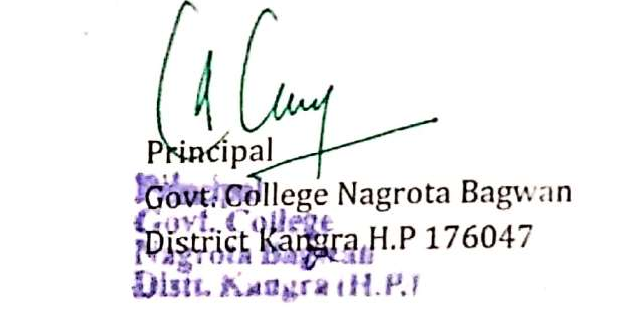 Room Number Type of ICT facilityLink to geo tagged photos and master time table209Digital Podium, LCD Projector, wi-fi facilityhttp://gdcnb.org/wp-content/uploads/2024/02/ROOM-209.jpeg 211 Interactive board, Wi-fi facility, 1 computer http://gdcnb.org/wp-content/uploads/2024/02/ROOM-211.jpeg 3027 Computers connected with LAN and wi-fi facility, Tally softwarehttp://gdcnb.org/wp-content/uploads/2024/02/COMMERCE-LAB-302.jpeg 304LCD projector, wi-fi facilityhttp://gdcnb.org/wp-content/uploads/2024/02/ROOM-NO-304.jpeg 31222 Computer connected with LANhttp://gdcnb.org/wp-content/uploads/2024/02/COMPUTER-LAB.jpeg 31475 inch interactive flat panel / Projector with Interactive panel http://gdcnb.org/wp-content/uploads/2024/02/HALL-314.jpeg E-LibraryWi-fi facility with 40 desktopshttp://gdcnb.org/wp-content/uploads/2024/02/E-LIBRARY.jpeg Language LabWi-fi facility with 15 desktops and two printershttp://gdcnb.org/wp-content/uploads/2024/02/LANGUAGE-LAB-1.jpeg Physics LabLCD projector, wi-fi facility, 2 Computershttp://gdcnb.org/wp-content/uploads/2024/02/PHYSICS-LAB.jpeg LibraryWi-fi facility, scanner and 4 desktopshttp://gdcnb.org/wp-content/uploads/2024/02/BCA-HARDWARE-LAB.jpeg BBA BLOCKInteractive flat panel http://gdcnb.org/wp-content/uploads/2024/02/BBA-BLOCK.jpeg Hardware Lab5 Computer and broadbandhttp://gdcnb.org/wp-content/uploads/2024/02/BCA-HARDWARE-LAB.jpeg Chemistry Lab 1 Computer with Printer http://gdcnb.org/wp-content/uploads/2024/02/CHEMISTRY-DEPTT.jpeg Botany Lab 1 Computer, Printer and Projectorhttp://gdcnb.org/wp-content/uploads/2024/02/BOTANY-LAB-PROJECTOR.jpegGeography Lab 1 Computer  http://gdcnb.org/wp-content/uploads/2024/02/GEOGRAPHY-LAB.jpeg 